Grammar Focus – AdjectivesExplain to your child what an adjective is. We have done a lot of work on adjectives so hopefully they will already have a firm idea that an adjective is a ‘describing’ word. Get them to describe objects in the room/or outside using adjectives. Can you think of an adjective to describe these three pictures?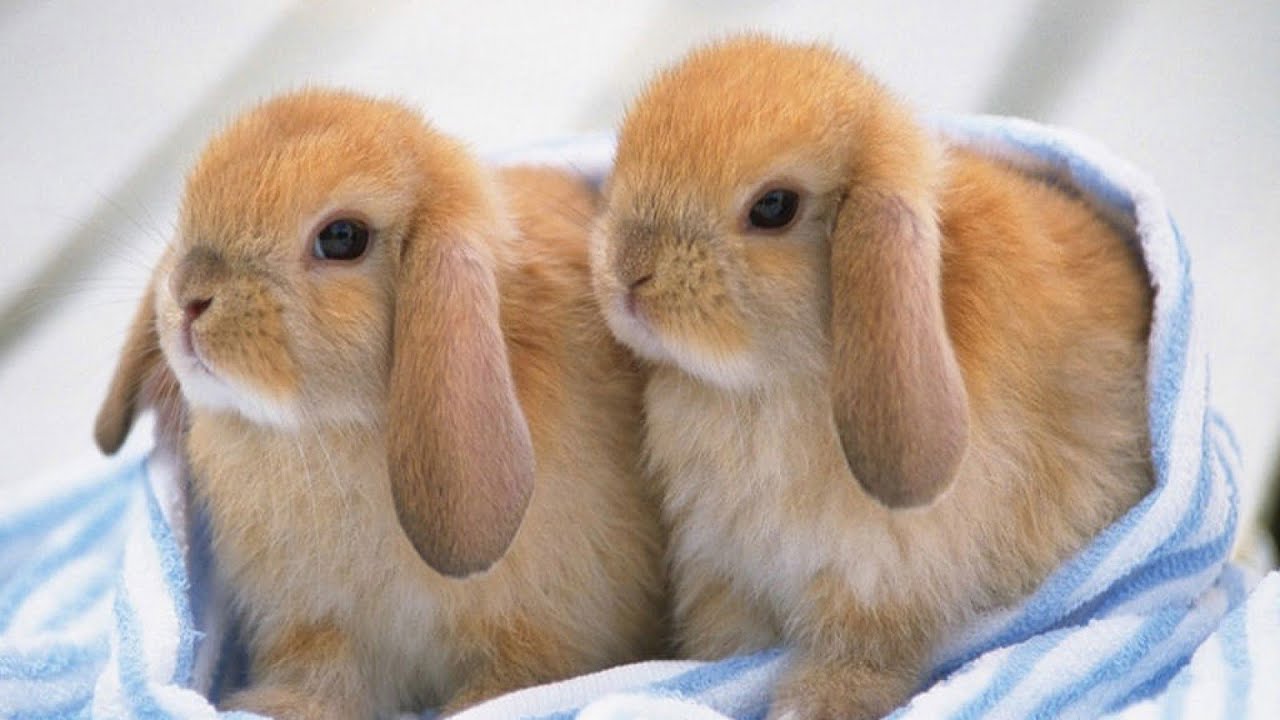 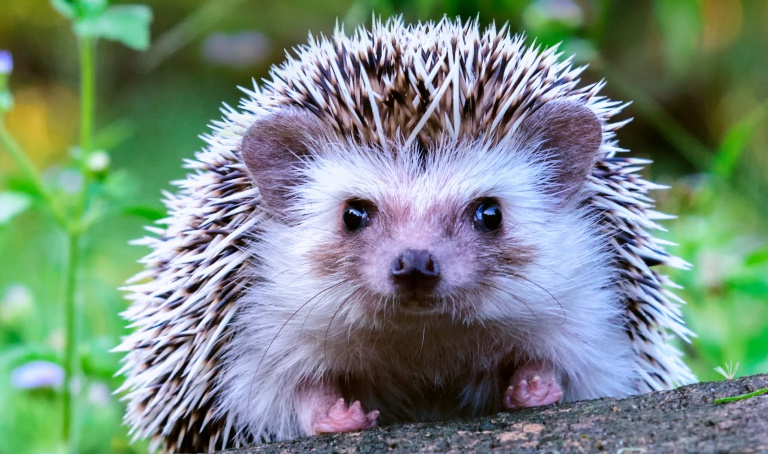 _______________________  ______________________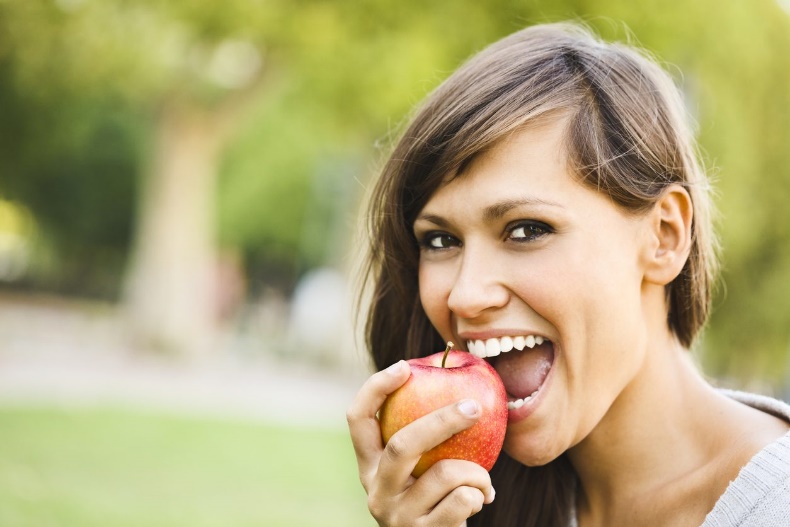 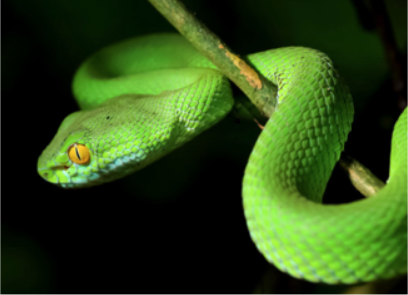 ___________________ _________________Can you add an adjective to these sentences below?The cat felt ________ and ________ when she stroked him.The class were ____________ when the angry teacher walked in.The girl was a _______________ football player.Bolt and Thompson classes are _____________ at reading.The boy thought his packed lunch looked _____________.Now write two of your own sentences of your own including an adjective.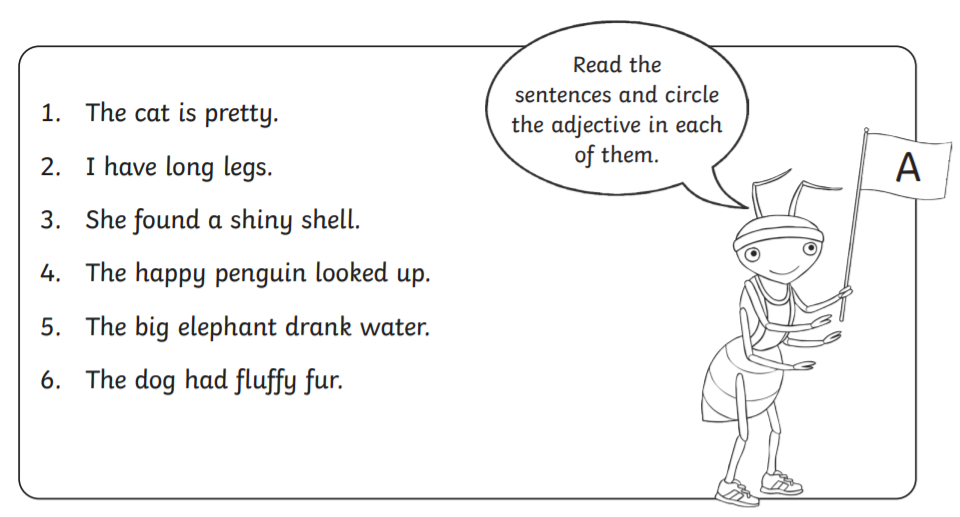 Challenge!Can you think of an adjective for every letter in the alphabet?Work with a parent using a dictionary if you get stuck.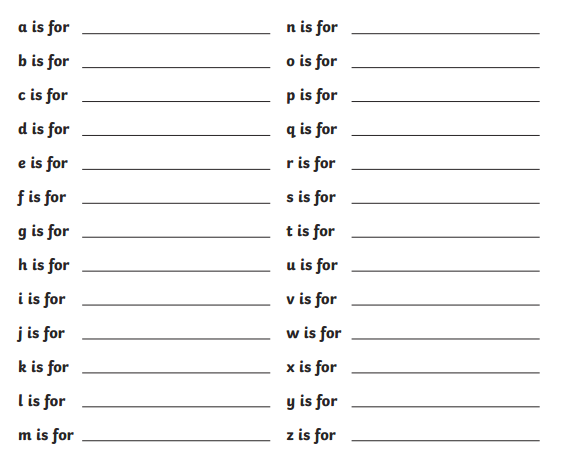 Powerful AdjectivesPowerful adjectives add depth and excitement to a story.For examplevery beautiful = gorgeous.very busy = swamped.very crowded = packed.Can you rewrite these sentences and swap the adjective to a new and more exciting powerful adjective?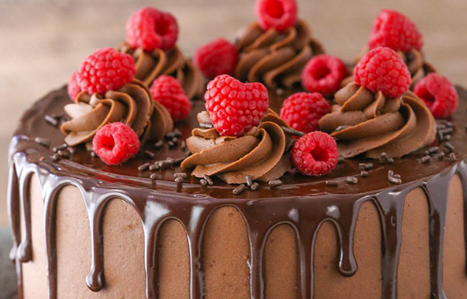 The cake tasted very nice.______________________________________________The girl was very scared.The flowers looked very pretty.The monster was very big.______________________________________________The soldier was very brave.The kitten was very sad.______________________________________________Can you write your own powerful adjective sentence below?______________________________________________